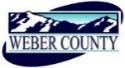 PUBLIC NOTICE is hereby given that the Board of Commissioners of Weber County, Utah will hold a regular commission meeting in the Commission Chambers of the Weber Center, 2380 Washington Boulevard, Ogden, Utah, commencing at 10:00 a.m. on Tuesday, the 30th day of January, 2018.   The agenda for the meeting consists of the following: A.	Welcome – Commissioner HarveyB. 	Invocation – C.	Pledge of Allegiance – Jared AndersenD.	Thought of the Day – Commissioner GibsonE.	Presentation-	Weber County Business Study.	Presenter: Matt Hilburn, EDCUtahF.	Consent Items 	1.	Request for approval of warrants #1334-1339 and #425019- 425310 in the amount of 	$2,707,488.59.	2.	Request for approval of purchase orders in the amount of $1,420,118.19.	3.	Request for approval of the minutes for the meeting held on January 23, 2018.	G.	Action Items 	1.	Request for approval of a resolution of the County Commissioners of Weber County 	appointing members to the Weber-Morgan Board of Health.		Presenter: Stacy Skeen	2.	Request for approval of a contract by and between Weber County and Staker Parsons 	for restocking fee incurred as a result of changes to the plans.		Presenter: Jared Andersen	3.	Discussion and/or action on the reduction of impact fees.		Presenter: Craig Browne	4.	Request for approval of a resolution of the County Commissioners of Weber County 	creating the Weber County Veterans Advisory Committee.		Presenter: Commissioner Gibson	5.	Request for approval of a contract by and between Weber County and Weber County 	Dairy Days to hold the 2018 Weber County Dairy Days at the Golden Spike Event 	Center.		Presenter: Duncan Olsen	6.	Request for approval of a contract by and between Weber County and Utah Quarter 	Horse Racing Association to hold the 2018 Flat Track Races at the Golden Spike Event 	Center.		Presenter: Duncan Olsen		4.	Request for approval of resolution of the County Commissioners of Weber County 	approving the Weber Area Council of Governments recommendation of Toby Mileski as 	the new representative on Utah Transit Authority's Board of Trustees.		Presenter: Weber County Commissioners	H.	Public Comments (Please limit comments to 3 minutes)I.        AdjournCERTIFICATE OF POSTINGThe undersigned duly appointed Administrative Assistant in the County Commission Office does hereby certify that the about Notice and Agenda were posted as required by law this 29th day of January 2018.							___________________________							Shelly HalacyIn compliance with the Americans with Disabilities Act, persons needing auxiliary services for these meetings should call the Weber County Commission Office at 801-399-8406 at least 24 hours prior to the meeting. This meeting is streamed live. To see attached documents online click on highlighted words at: www.co.weber.ut.us/Agenda/index.php   